NBE 3E				REZ SISTERS: p. 96-END QUESTIONSWilsonAnswer the following questions. Use full sentences.Explain how Pelajia and Emily each try to calm Marie-Adele down after she explains why she is upset.  What does each of them say to offer advice?The BINGO ends with Marie-Adele “dancing” with Nanabush before they exit the stage into the “spirit world”.  Then the rest of the women form a funeral procession and begin singing a funeral song.  Comment on this brief scene.  How does it make you feel?  Is it a good way to take a character away?Explain the relationship between Emily and Zhaboonigan at the end of the play.  How is it different than the start of the play?What is Emily’s secret that she reveals to Zhaboonigan?How does Veronique once again show her love and kindness towards others?  What is she doing?Why does Pelajia want to be chief?  What are her plans?How is the end of the play similar to the beginning of the play?In a short paragraph, explain your overall feelings towards the play.  Be sure to provide support and explanations for your thoughts and feelings.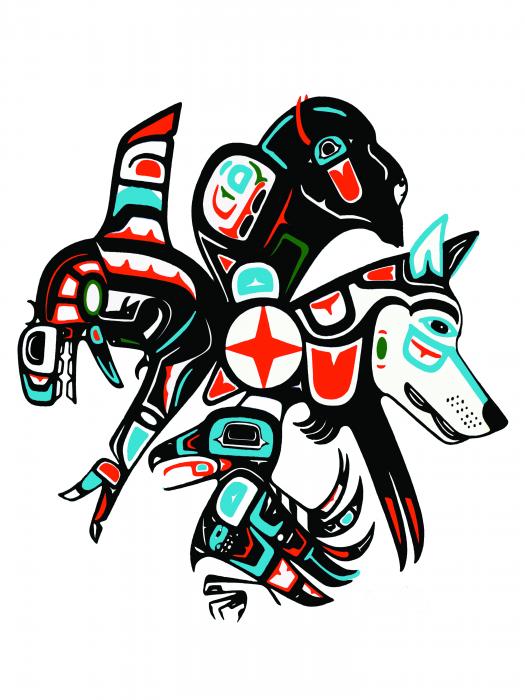 